Российская   Федерация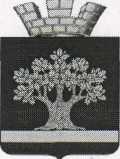 Администрация городского поселения г. ДубовкаВолгоградской области404002,  г. Дубовка, ул. Московская,  9 тел/факс: 8-84458-3-15-45РАСПОРЯЖЕНИЕот « _16 »   сентября  2016 г.       №    57-рО подготовке проекта о внесении изменений в   Правила землепользования и застройки городского поселения г. Дубовка Дубовского муниципального района Волгоградской области              В целях совершенствования порядка регулирования землепользования и застройки на территории городского поселения г. Дубовка Дубовского муниципального района,   на основании предписания Комитета строительства Волгоградской области № 50-16/П от 23.08.2016 г., учитывая рекомендации, содержащиеся в заключении комиссии по подготовке проекта Правил землепользования и застройки городского поселения г. Дубовка,     руководствуясь статьями   31, 32, 33 Градостроительного кодекса Российской Федерации,  Федеральным законом от 06.10.2003 года № 131 – ФЗ «Об общих принципах организации местного самоуправления в Российской Федерации», Уставом городского поселения г. Дубовка,              1. Комиссии по подготовке проекта Правил землепользования и застройки городского поселения г. Дубовка подготовить проект о внесении изменений   в   Правила землепользования и застройки городского поселения г. Дубовка Дубовского муниципального района Волгоградской области, утвержденные Решением Думы городского поселения г. Дубовка от 20.09.2012 г. № 30/148.          2. Утвердить порядок и сроки проведения работ по подготовке проекта о внесении изменений в Правила землепользования и застройки городского поселения г. Дубовка Дубовского муниципального района Волгоградской области  (Приложение). 3. Общему отделу администрации городского поселения г. Дубовка (И.В.Степаненко) опубликовать настоящее распоряжение и информационное сообщение о принятии решения  о подготовке проекта  о внесении изменений в Правила землепользования и застройки городского поселения г. Дубовка Дубовского муниципального района Волгоградской области в порядке, установленном для официального опубликования муниципальных правовых актов и разместить в сети «Интернет» на официальном сайте администрации городского поселения г. Дубовка не позднее чем по истечении десяти дней со дня вступления в силу настоящего решения.4. Контроль за исполнением настоящего распоряжения возложить на заместителя главы  администрации городского поселения г. Дубовка А.В. Елтонцева. Глава администрациигородского поселения г. Дубовка                                                                  В.В.Новиченко                                                                                                                Приложение                                                                                                                 к распоряжению  администрации                                                                                                                                                                                                                               городского поселения г. Дубовка                                                                                                                                                                     от 16.09.2016 года  №  57-р  Порядок и срокипроведения работ по подготовке проекта внесения изменений   в   Правила землепользования и застройки городского поселенияг. Дубовка Дубовского муниципального района Волгоградской области№ п/пВиды работСроки исполненияОтветственный исполнитель1.Разработка проекта о внесении изменений в Правила землепользования и застройки городского поселения г. Дубовка Дубовского муниципального района Волгоградской области (далее проект)сентябрь 2016 г.октябрь 2016 г. Комиссия по подготовке проекта Правила землепользования и застройки городского поселения г. Дубовка Дубовского муниципального района Волгоградской области (далее Комиссия)2.Проверка проектаоктябрь 2016 г.Администрация г.п.г.Дубовка3.Доработка проектаоктябрь 2016 г.Комиссия4.Опубликование проектаноябрь 2016 гКомиссия5.Проведение публичных слушаний по проектуянварь 2017 г.Комиссия6.Направление проекта в Думу городского поселения г. Дубовкафевраль 2017 г.Комиссия